Pontesbury Membership PlansPlan 1 Plan 2Plan 3We also offer a plan for 2 dental hygiene treatments per year for £7 per month (saving of £21 per year)Administered by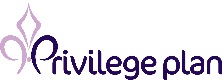 TreatmentPrivate CostMembership PlanRoutine Examination£40.002 Per YearHygiene Appointment(30 mins)£52.502 Per YearRoutine X-RaysFrom £20IncludedTotal Cost Per Year£205.00£168 (saving of  £37 pa)Plan patients also receive £100 reduction in cost of teeth whitening treatmentPlan patients also receive £100 reduction in cost of teeth whitening treatmentPlan patients also receive £100 reduction in cost of teeth whitening treatmentTreatmentPrivate CostMembership PlanHygiene Appointment(30 mins)£52.504 Per YearTotal Cost Per Year£210.00£168 (saving of  £42 pa)Plan patients also receive £100 reduction in cost of teeth whitening treatmentPlan patients also receive £100 reduction in cost of teeth whitening treatmentPlan patients also receive £100 reduction in cost of teeth whitening treatmentIn addition Plan Members also receive 10% discount off all general private treatments..In addition Plan Members also receive 10% discount off all general private treatments..In addition Plan Members also receive 10% discount off all general private treatments..Composite FillingsFrom £60.00From £54Routine ExtractionsFrom £80.00From £72VeneersFrom £300.00From £270CrownsFrom £340From £306BridgesFrom £340From £306In addition Plan Members also receive 5% discount off for complex private treatments..In addition Plan Members also receive 5% discount off for complex private treatments..In addition Plan Members also receive 5% discount off for complex private treatments..Root Canal TreatmentFrom £150From £142.50DenturesFrom £310From £294.50Membership Plan Fees 2014 for Plans 1 and 2 aboveMembership Plan Fees 2014 for Plans 1 and 2 aboveMonthly£14.00Weekly£3.23Daily£0.46p